HEADER – For a Better Human LifeTancorp merupakan perusahaan holding yang tengah berkembang pesat. Berdiri pada November 2015 oleh Hermanto Tanoko, Tancorp memiliki lebih dari 300 brand yang dikelola oleh 33 unit bisnis dengan jumlah karyawan yang mencapai 8685 tenaga kerja. Kini, Tancorp bertransformasi menjadi perusahaan holding besar di Indonesia.-------------------Welcome to Tancorp Abadi NusantaraTancorp Abadi Nusantara atau yang dikenal sebagai Tancorp merupakan perusahaan holding yang tengah berkembang pesat. Saat ini Tancorp telah bertransformasi menjadi perusahaan holding nasional terbesar di Indonesia yang memiliki 8 perusahaan subholding yang bergerak di berbagai bidang. Seperti, industri, distribusi, properti, perhotelan, makanan & minuman, kesehatan & kecantikan, bisnis jaringan, serta kafe & restoran.Tancorp memiliki lebih dari 300 brand yang dikelola oleh 32 business unit (BU) dengan jumlah karyawan yang mencapai 8685 tenaga kerja. Hadir dengan tagline “For a Better Human Life”, Tancorp ingin mengakomodasi semua kebutuhan masyarakat Indonesia dalam mencapai kehidupan yang lebih baik. Hal ini sesuai dengan visi dan misi yang menjadi pedoman bagi Tancorp untuk mensejahterakan Bangsa Indonesia.Perjalanan Tancorp dimulai sejak 36 tahun lalu, tepatnya pada 1983. Saat itu, Hermanto Tanoko, founder Tancorp, mengemban amanah untuk mengembangkan PT Avia Avian atau yang dikenal dengan produknya, yakni, Avian Paint. Bersama timnya, ia pun sukses mengembangkan bisnis tersebut hingga menjadi salah satu produsen cat nasional terbesar yang mampu bersaing dan mendominasi pasar ditengah maraknya produsen cat internasional di Indonesia.Seiring dengan berjalannya waktu, Hermanto Tanoko bertranformasi menjadi sosok yang inovatif, percaya diri, tangguh, dan berintegritas. Ia pun mulai memberanikan diri untuk mengembangkan kemampuannya dengan melahirkan beberapa subholding yang bergerak di berbagai bidang industri. Mulai dari property, consumer goods, distribusi, hospitality, retail, healthy and beauty, makanan dan minuman, hingga bisnis jaringan. Hal ini dilakukan demi memenuhi kebutuhan masyarakat Indonesia dari hulu ke hilir.Berkat langkah inovatifnya, Ia pun sukses membawa beberapa subholding tersebut, menjadi yang terdepan di bidangnya. Berbekal kesuksesan tersebut, Hermanto Tanoko pun mulai berinisiatif mendirikan perusahaan induk yang mampu mensupport serta menaungi brand-brand yang dikelola oleh delapan subholding tersebut. Tepat pada 28 November 2015 lahirlah Tancorp Abadi Nusantara.-------------------Grafis8685 Employees & Staff – Saling bersinergi dengan memegang teguh core value perusahaan ‘CINTA’ demi memajukan perusahaan32 Business Unit – Yang terus berinovasi dan berorientasi pada customer focus.300 Active Brand – Merek yang dimiliki oleh seluruh perusahaan Tancorp akan terus berkembang dan berinovasi demi memberikan produk dan pelayanan yang terbaik.30 Province & 130 Cities – Anak perusahaan Tancorp tersebar di berbagai daerah di Indonesia.150 Factories – Memiliki fasilitas pabrik yang beroperasi dengan standar internasional, demi meberikan produk nasional yang berkualitas terbaik.150 Awards – Kinerja positif Tancorp dan para Subholdingnya pun mendapat apresiasi dari dalam atau pun luar negeri. More than 200 Ha Landbanks – Tancorp memiliki landbank yang tersebar di berbagai daerah di Indonesia.52 Project Site – Lebih dari 52 proyek yang tersebar di seluruh Indonesia sedang dikembangkan oleh Tancorp.-----------------Visi dan MisiVisi – Menjadi Group Perusahaan yang Terdepan di Masing-Masing Lini Industri dan Berkontribusi Untuk Menyejahterakan Bangsa IndonesiaMisi – Meningkatkan Pertumbuhan Bisnis Dua Digit di Masing-Masing Anak Perusahaan, Melalui Inovasi Produk, Proses yang Berkelanjutan, serta Manajemen Berkualitas.-------------Core Value – CINTA Customer Focus – Mengajak para karyawan untuk selalu berorientasi pada kepuasan customer. Integrity – Memiliki integritas dalam bekerja, jujur, dan selalu berfikir positif sesuai dengan aturan dan norma yang berlaku.Nationalism – Memiliki jiwa nasionalisme dan berkontribusi bagi kemajuan Bangsa Indonesia.Teamwork – Setiap karyawan di Tancorp memiliki teamwork yang baik. Sehingga, kebersamaan antar karyawan dapat terjalin. Agility – Memiliki agility yang baik, fleksibel, bergerak cepat, dan mampu beradaptasi dengan cepat. -----------------Unit Business TancorpSeiring berjalannya waktu, Tancorp semakin berkembang dan terus berinovasi hingga melahirkan 8 subholding yang terus tumbuh secara eksponensial. Di antaranya, Tanbiz, Tanrise, Tanobel, Tanlink, Tanly, Tanworld, Tanlife, dan Tancreation.Tanbiz BrandTanbiz menaungi beberapa perusahaan yang bergerak dibidang industri bahan bangunan, plastik, hingga bahan baku plastik. Beberapa perusahaan di antaranya, Avia Avian, Avia Avian Industri Pipa, Kasakata Kimia, Mitra Mulia Makmur, Kencana Tiara Gemilang, Ragam Tangguh Fortindo, Sukses Okindo Kurnia Abadi, Voda Indonesia. Melalui Tanbiz Brand, Tancorp berkomitmen untuk terus memberikan produk berkualitas terbaik, dengan pengelolaan yang terintegrasi dan efisien.Tanrise PropertyTanrise Property memulai perjalanannya di bidang properti sejak 2003, dengan mengengembangkan kompleks pergudangan di wilayah Sidoarjo. Kini, Tanrise terus berkembang hingga memiliki beberapa project site yang tersebar di berbagai daerah di Indonesia. Sebut saja, The 100 Residence luxury Apartment, Voza Premium Office, pergudangan Tritan Point, Grand Sunrise Residensial, Vasa hotel, Solaris Hotel, hingga Cleo Business Hotel.Kini, Tanrise pun semakin berkembang pesat dan menjadi salah satu developer yang tepercaya di Indonesia. Hal ini dibuktikan dengan, beberapa projectnya yang terus mendapat respons positif dari masyarakat. Tanrise pun resmi melakukan Initial Public Offering (IPO) di Bursa Efek Indonesia sejak 9 Juli 2018 dengan kota RISE.Tanobel FoodTancorp juga bergerak dibidang industri produk makanan dan minuman kemasan melalui Tanobel. Saat ini Tanobel memiliki puluhan manufaktur yang tersebar di seluruh Indonesia dan menghasilkan beberapa produk andalan. Dengan mengedepankan proses produksi berstandar internasional dan terintegrasi, Tanobel mampu menghasilkan produk yang berkualitas terbaik. Sebut saja, Cleo Pure Water, Super O2, S-Cube, dan Mmmilk. Sejak 5 Mei 2017 Tanobel Food melalui Cleo, telah resmi melantai di BEI dengan kode CLEO. Tanlink DistributionMerupakan Subholding yang bergerak di bidang distribusi. Ada dua perusahaan distribusi yang berada dalam naungan Tanlink Distribution. Yaitu, SPS (Distribution Partner) dan Tirtakencana Tatawarna. Kedua perusahaan Distributor tersebut diharapkan mampu menjadi solusi dalam hal distribusi di Indonesia. Tanly HospitalityBisnis hospitality juga menjadi core business Tancorp. Melalui Tanly, Tancorp sukses mengoperasikan tiga brand hotel ternama di Indonesia, dan menjadikan hotel tersebut menjadi yang terdepan dikelasnya. Di antaranya, Vasa Hotel (Surabaya), Solaris Hotel (Malang dan Bali), dan Cleo Business Hotel (Surabaya).Tanworld NetworksMelalui Subholding Tanworld, Tancorp juga memayungi beberapa brand bisnis jaringan yang menjadi pionir di Indonesia. Di antaranya, Pionir supermarket bahan bangunan Depo Bangunan, Water Depo, dan Creative Mega Network (CMN). Perkembangannya pun terdengar hingga pasar ASEAN. Di Malaysia misalnya, CMN cukup populer dengan memiliki 200.000 member yang tergabung dalam dalam bisnis jaringan CMN.Tanlife Health and BeautySegmen kecantikan dan kesehatan juga tak luput dari atensi Tancorp. Saat ini, melalui Tanlife Health and Beauty, Tancorp telah memiliki beberapa brand yang berkaitan dengan beauty dan healthy. Seperti, Equiva Beaute, H&H (Herbal & Healthy), Avione, Sekawan Cosmetics, Ainie, dan Cosmar yang merupakan cosmetic manufacture yang sudah mendunia.Tancreation Café and RestoMerupakan salah satu subholding termuda di Tancorp, Tancreation menaungi brand khusus yang berkaitan dengan bisnis FnB café and resto. Saat ini terdapat beberapa brand yang berada dalam naungan Tancreation. Yakni, The Origin, Xiang Fu Hai Cuisine, Savore, Chamas, dan 209 Dining. Melalui Tancreation, Tancorp berkomitmen untuk mengembangkan jaringan waralaba yang kreatif, inovatif dan menguntungkan.Hermanto Tanoko FoundationSalah satu langkah konkret Tancorp dalam memberikan kontribusi positif kepada Bangsa Indonesia dengan mendirikan Hermanto Tanoko Foundation (HTF). HTF merupakan badan usaha non profit yang digagas langsung oleh Hermanto Tanoko. Melalui HTF, Tancorp memberian bantuan secara langsung kepada masyarakat, baik dalam bentuk bantuan maupun dalam bentuk pelatihan wirausaha.-----------------------------Quotes Hemanto Tanoko”Kenalilah Harapan dan Kebutuhan para pelanggan, sediakan solusi bagi masalah mereka,” Hermato Tanoko”Integritas dapat kita lakukan dengan sederhana. Cukup dengan jujur, konsisten, mempunyai rasa memiliki terhadap perusahaan, berkomitmen, dan tepati janji,” Hermato Tanoko”Sebagai bagian dari Bangsa Indonesia kita wajib aktif berkontribusi untuk memajukan Bangsa Indonesia,” Hermanto Tanoko”Jadikan diri kita sebagai pribadi yang aktif, siap berkontribusi, dan bisa bekerjasama dengan tim demi kemajuan bersama,” Hermanto Tanoko”Dalam teamwork kita tidak boleh melupakan tanggung jawab pribadi, pilih-pilih pekerjaan, dan apatis,” Hermanto TanokoLebih Detail buka Link : tancorp.id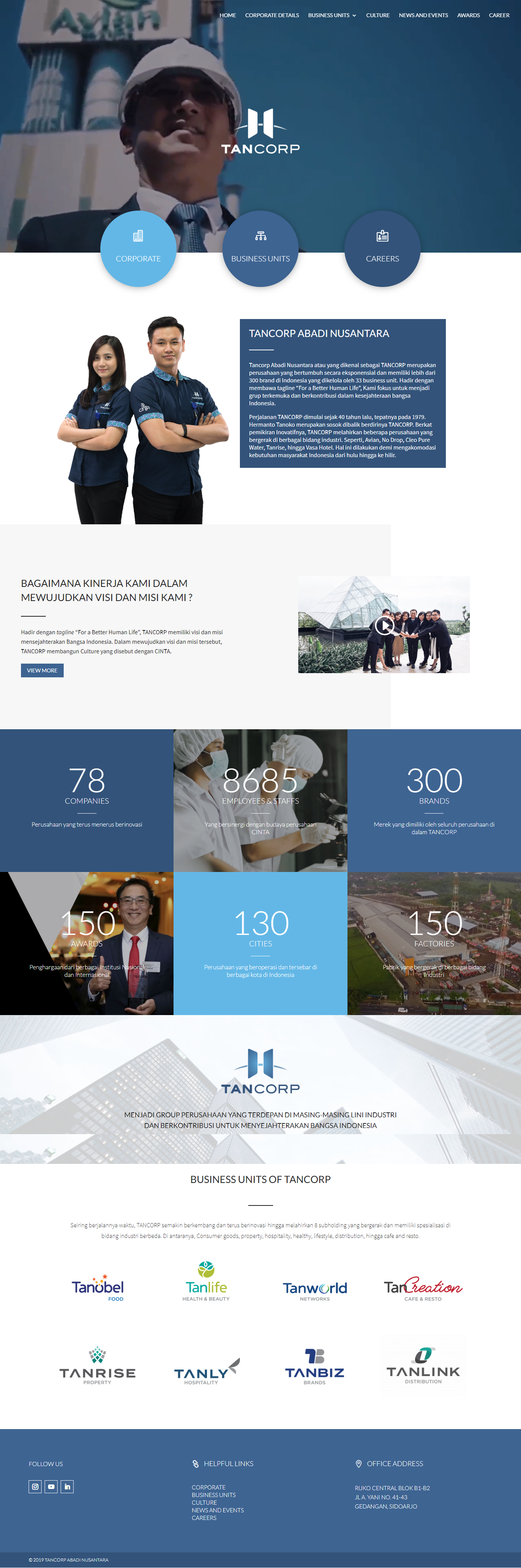 